Руководиоц(и) ___________________Продекан за наставу___________________УНИВЕРЗИТЕТ У ИСТОЧНОМ САРАЈЕВУПОЉОПРИВРЕДНИ ФАКУЛТЕТУНИВЕРЗИТЕТ У ИСТОЧНОМ САРАЈЕВУПОЉОПРИВРЕДНИ ФАКУЛТЕТУНИВЕРЗИТЕТ У ИСТОЧНОМ САРАЈЕВУПОЉОПРИВРЕДНИ ФАКУЛТЕТ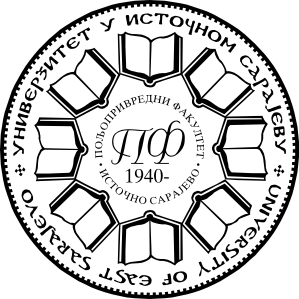 Вука Караџића бр. 30,  71123 Источно СарајевоВука Караџића бр. 30,  71123 Источно СарајевоВука Караџића бр. 30,  71123 Источно Сарајевоpof@teol.net+387 57 342 701+387 57 340 401http://www.pof.unssa.rs.baДНЕВНИК ПРАКТИЧНЕ НАСТАВЕ (феријална пракса) академска 2012/2013. годинаДНЕВНИК ПРАКТИЧНЕ НАСТАВЕ (феријална пракса) академска 2012/2013. годинаДНЕВНИК ПРАКТИЧНЕ НАСТАВЕ (феријална пракса) академска 2012/2013. годинаДНЕВНИК ПРАКТИЧНЕ НАСТАВЕ (феријална пракса) академска 2012/2013. годинаДНЕВНИК ПРАКТИЧНЕ НАСТАВЕ (феријална пракса) академска 2012/2013. годинаДНЕВНИК ПРАКТИЧНЕ НАСТАВЕ (феријална пракса) академска 2012/2013. годинаДНЕВНИК ПРАКТИЧНЕ НАСТАВЕ (феријална пракса) академска 2012/2013. годинаДНЕВНИК ПРАКТИЧНЕ НАСТАВЕ (феријална пракса) академска 2012/2013. годинаСтудентСтудентГодина студијаГодина студијаБрој индексаБрој индексаУсмјерењеУсмјерењеНазив субјекта/пољопривредноггаздинства/фирме/произвођачаНазив субјекта/пољопривредноггаздинства/фирме/произвођачаОбласт из које се изводи праксаОбласт из које се изводи праксаМјесто извођења праксеМјесто извођења праксеДатумОпис радног задаткаОпис радног задаткаОпис радног задаткаОпис радног задаткаОпис радног задаткаОпис радног задаткаНапомена